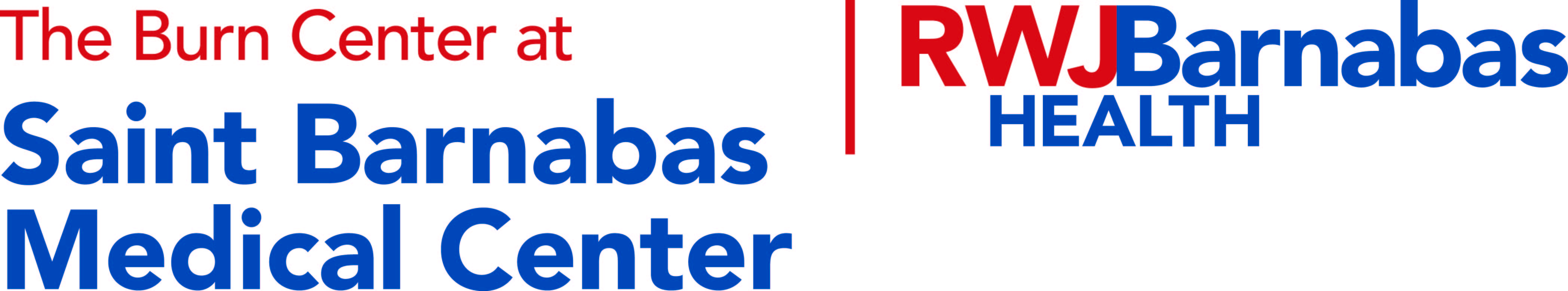 2018 Valor Awards ApplicationApplication is being submitted for consideration in one of the following categories. (Decision of Selection Committee final)   Award Category: Name and rank of nominee:  Nominee Telephone: 	  Nominee Email address:  Nominee Mailing Address: Fire Department & Address: 		Telephone:                    Did member act alone?    If No, list all additional personnel with individual contact information on a separate sheet, or click on the box to add in information.  Applicatoin should include incident address, construction, number of occupants and pertinent information of rescue. Fire Department Reports may be substituted: Person(s) aided: 	                   Age & Sex:   Rescue Breathing:    External CPR:    Resuscitator: Person(s) aided: 	                    Age & Sex:   Rescue Breathing:    External CPR:    Resuscitator: Area victim was removed: 	       Victim was extricated by: Was SCBA worn by rescuer?            Was a charged line in use? Did member(s) performing rescue receive emergency treatment?  If possible, explain: Describe rescue in detail.  Actions of EACH person named must be identified. Supporting reports, news accounts, photos or additional information may be submitted with application. Application submitted by (Note: nominee not eligible to submit): Nominator Address: Nominator Cell phone: 	Nominator Email: Date of submission: 	Fire Chief approves this nomination: 